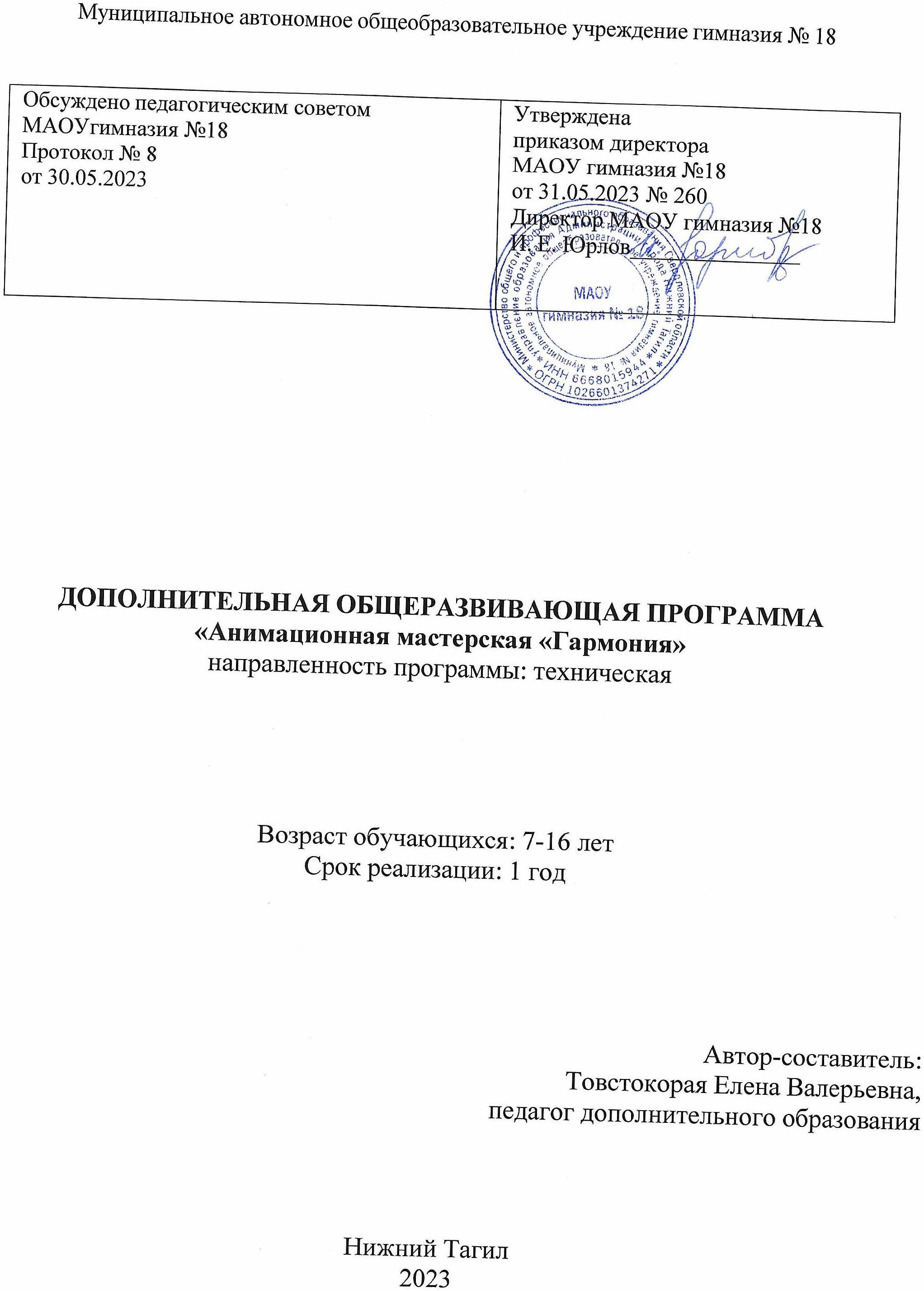 СОДЕРЖАНИЕКОМПЛЕКС ОСНОВНЫХ ХАРАКТЕРИСТИК ОБЩЕРАЗВИВАЮЩЕЙ ПРОГРАММЫ1.1 ПОЯСНИТЕЛЬНАЯ ЗАПИСКААктуальность программы обусловлена:Во-первых, огромными возможностями мультипликации для развития творческих способностей ребенка. Действительно, доступность разнообразных технических средств и материалов, которые используются при создании мультфильмов (лепка из пластилина, рисование и т.д.), позволяют воплотить практически любой образ и воссоздать на экране любой сюжет.Во-вторых, необходимостью приобщения современных детей к лучшим образцам российской и мировой мультипликации. Мультипликация сегодня – одно из самых быстро развивающихся видов искусства.В-третьих, содержание программы не ограничивается какой-либо одной областью знаний, а это переплетение истоков общих знаний о мире, законах бытия, о своем внутреннем мире с умением творчески представить свое видение, понимание, чувствование, осмысление.Программа позволяет обучающимся получить необходимый социальный опыт, знания, развивает познавательную мотивацию и творческие способности, приобщает к миру красоты и культуры, вовлекая в творческую деятельность.Программа «Анимационная мастерская «Гармония» разработана с учетом действующих нормативных правовых актов в сфере дополнительного образования:Федеральный Закон от 29.12.2012 г. № 273-ФЗ «Об образовании в Российской Федерации» (далее – ФЗ);Федеральный закон РФ от 24.07.1998 № 124-ФЗ «Об основных гарантиях прав ребенка в Российской Федерации» (в редакции 2013 г.);Стратегия	развития	воспитания	в	РФ	на	период	до	2025	года (распоряжение Правительства РФ от 29 мая 2015 г. № 996-р);Постановление Главного государственного санитарного врача РФ от 28 сентября 2020 г. № 28 «Об утверждении санитарных правил СП 2.4.3648-20«Санитарно-эпидемиологические	требования	к	организациям	воспитания и обучения, отдыха и оздоровления детей и молодежи» (далее – СанПиН);Приказ Министерства образования и науки Российской Федерации от 23.08.2017 г. № 816 «Об утверждении Порядка применения организациями, осуществляющими образовательную деятельность, электронного обучения, дистанционных образовательных технологий при реализации образовательных программ»;Приказ Министерства труда и социальной защиты Российской Федерации от 05.05.2018 № 298 «Об утверждении профессионального стандарта«Педагог дополнительного образования детей и взрослых»;Приказ     Министерства     просвещения     Российской     Федерации от 09.11.2018 г. № 196 «Об утверждении Порядка организации и осуществления образовательной деятельности по дополнительным общеобразовательным программам» (далее – Порядок);Приказ     Министерства     просвещения     Российской     Федерации от 30 сентября 2020 года № 533 «О внесении изменений в Порядок организации и осуществления образовательной деятельности по дополнительным общеобразовательным программам, утвержденный приказом Министерства просвещения Российской Федерации от 9 ноября 2018 г. № 196«;Приказ     Министерства     просвещения     Российской     Федерации от 03.09.2019 № 467 «Об утверждении Целевой модели развития региональных систем дополнительного образования детей»;Письмо Минобрнауки России от 18.11.2015 № 09-3242 «О направлении информации» (вместе с «Методическими рекомендациями по проектированию дополнительных общеразвивающих программ (включая разноуровневые программы)»;Письмо   Минобрнауки    России    от    28.08.2015    №    АК-2563/05«О методических рекомендациях» (вместе с «Методическими рекомендациями по организации образовательной деятельности с использованием сетевых форм реализации образовательных программ».Письмо   Минобрнауки    России    от    29.03.2016    №    ВК-641/09«О направлении методических рекомендаций» (вместе с «Методическими рекомендациями по реализации адаптированных дополнительных общеобразовательных программ, способствующих социально-психологической реабилитации, профессиональному самоопределению детей с ограниченными возможностями здоровья, включая детей-инвалидов, с учетом их особых образовательных потребностей»);Приказ Министерства общего и профессионального образования Свердловской области от 30.03.2018 г. № 162-Д «Об утверждении Концепции развития образования на территории Свердловской области на период до 2035 года».Согласно ФЗ №273 (ст. 12. п.5) образовательные программы самостоятельно разрабатываются и утверждаются организацией, осуществляющей образовательную деятельность.Устав МАОУ гимназия № 18Новизна программы заключается в организации социокультурных практик в условиях дополнительного образования.Педагогическая целесообразность обучения по данной программе выражается в возможности развития творческих способностей детей через форму организации занятий в виде творческих мастерских. Она помогает формировать у обучающихся особый стиль мышления (дизайнерское мышление), для которого характерно понимание основных критериев гармоничной вещи, чувства стиля, эстетическое отношение к миру вещей и умение анализировать, что в результате, позволяет им создавать уникальные творческие работы.Отличительной особенностью программы является применение различных социокультурных практик.Социокультурные практики – это, «разнообразные, основанные на текущих и перспективных интересах и привычные для ребенка виды его самостоятельной деятельности, поведения, душевного самочувствия и складывающегося с первых дней жизни уникального индивидуального жизненного опыта. Эти виды деятельности и поведения он начинает практиковать как интересные ему и обеспечивающие самореализацию».Гражданская активность и социальная ответственность детей и подростков может выражаться в их готовности участвовать в самых разнообразных социокультурных практиках.Социальная значимость.Дополнительное образование детей имеет колоссальное значение для воспитания и успешной социализации детей и подростков, а также является важнейшим ресурсом.Занятия по Программе способствуют выполнению целей и задач национального проекта «Образование»: развития личностных качеств, для профессионального самоопределения и творческой активности детей и подростков, формировании самостоятельной личности, обладающей навыками жить в информационном обществе, владеющей компетенциями XXI века, умеющей учиться на протяжении всей жизни.Программа обеспечивает:равные возможности получения качественного образования;позитивную социализацию младших подростков, формирование«Я-концепции» на основе базовых национальных ценностей;раскрытие творческого потенциала личности.общие целевые ориентиры деятельности;эмоциональная окрашенность социального опыта.Ведущие теоретические, педагогические идеи.Методологической основой программы являются системно- деятельностный, социокультурный, аксиологический подходы.Содержание выстраивалось на основе следующих педагогических принципов.Принцип интегративности: включение в образовательно - воспитательный процесс знаний из самых различных областей человеческого познания – литературы, изобразительного искусства, математики, техники,естествознания, экологии и т.д., необходимых для создания мультфильма, что позволяет расширять мировоззрение учащихся.Принцип развивающего практико-ориентированного обучения: активизация мыслительных процессов, формирование и развитие у обучающихся универсальных обобщенных способов деятельности, формирование навыков самостоятельной работы.Принцип свободы выбора: представлять ребенку право выбора. Человек с большей охотой делает то, что сам предложил – дети сами придумывают сказки для мультфильма.Принцип деятельности: освоение   обучающимися   знаний, умений и навыков происходит преимущественно в форме деятельности во время создания мультфильма.Принцип проектности: подготовка и выведение учащихся в самостоятельное проектное действие, развертываемое в логике «замысел – реализация –рефлексия».Принцип инклюзивного образования: равный доступ к образованию для всех обучающихся с учетом особых образовательных потребностей и индивидуальных возможностей.Межпредметные связи.Содержание программы рассчитано на младших подростков, обладающих определенным объемом знаний, сформированным при изучении учебных предметов, у которых заложен фундамент универсальных учебных действий и имеется мотивация для занятий в анимационной мастерской.Создание мультфильма – это проект, основанный на интеграции разных учебных предметов.1.2 ЦЕЛЬ И ЗАДАЧИ ОБЩЕРАЗВИВАЮЩЕЙ ПРОГРАММЫЦель программы:Создание условий для творческой самореализации обучающихся в процессе занятий в анимационной мастерской.Задачи программы:Обучающие задачи:познакомить учащихся с основными сведениями по истории, теории и практике мультипликации, видами мультипликации (рисованная, пластилиновая, предметная, анимация с сыпучими материалами);расширить кругозор подростков об окружающем мире, о стране, регионе, людях, традициях, обычаях;научить разрабатывать эскизы и изготавливать персонажи, фоны и декорации;сформировать технические навыки работы с оборудованием и обучить основам монтажа в программе MOVIE MAKER.Развивающие задачи:стимулировать	развитие	мотивационной	сферы	в	творческой деятельности;развить эмоциональный интеллект подростков;способствовать	обогащению	духовной	культуры	личности, формированию смысло - ценностных ориентаций;развить личностные способности, художественно-эстетический вкус, фантазию, мышление и пространственное воображение;совершенствовать проектные умения;формировать	гибкость,	мобильность	в	поисках	решений	и генерировании идей.Воспитательные задачи:закрепить социально значимые знания младших подростков в процессе создания авторских мультфильмов;развить социально значимые отношения обучающихся;обогатить опыт творческой деятельности.Адресат программы. Программа ориентирована на детей в возрасте 7-16 лет.Состав группы формируется на добровольной основе. Обучающиеся не делятся на группы возрасту.Срок реализации программы. Программа рассчитана на 1 года обучения.Формы реализации: очная форма.1.3 ПЛАНИРУЕМЫЕ РЕЗУЛЬТАТЫЛичностное развитие:Сформированная познавательная мотивация к занятиям проектнойдеятельностью;Устойчивые направленные познавательные интересы;Система ценностных ориентаций, основанная на базовых национальных ценностях;творческая активность, систематическое участие в выставочной и конкурсной деятельности;Положительная	динамика	развития	самостоятельности	и ответственности;Совершенствование креативной компетентности.Метапредметные результаты (практические умения, в том числе универсальные учебные действия):определять порядок действий, планировать этапы своей работы;понимать причины своего неуспеха и находить способы выхода из этой ситуации;договариваться и приходить к общему решению в совместной трудовой и творческой деятельности	задавать	вопросы,	необходимые	для	организации	собственной деятельности и сотрудничества с партнером;презентовать свои проекты;оценивать	собственные	работы	и	работы	одногруппников	по предложенным педагогом критериям.умение	оценивать	собственные	работы	и	работы	товарищей	по предложенным педагогом критериям.Предметные результаты:учащиеся будут знать:виды мультфильмов (по жанру, по метражу, по технике исполнения);этапы создания мультфильма;название и назначение инструментов и материалов, используемых для создания персонажей, фонов, декораций;название	и	назначение	технического	оборудования:	видеокамера, штатив, монтажный стол, монтажная программа;законы развития сюжета и правилах драматургии.учащиеся будут уметь:создавать свои авторские сказки для мультфильма;делать раскадровку с помощью педагога;изготавливать персонажей мультфильмов и создавать фоны;«оживлять»,	т.е.	создавать	движения	героев	для	создания мультипликационных фильмов;использовать средства художественной изобразительности: крупность плана, свет и тень;устанавливать	штатив	с	видеокамерой, 	проводить	съемку	под наблюдением педагога;1.4 СОДЕРЖАНИЕ ОБЩЕРАЗВИВАЮЩЕЙ ПРОГРАММЫ1.4.1 Учебный планПрограмма рассчитана на 1 год обучения. Модуль программы соответствует годуобучения. Модуль 1. 162 ч., 2 раза в неделю по 2 и 2,5 часа соответственно.Продолжительность академического часа: 45 минут.Наполняемость в группах в соответствие с санитарно-эпидемиологическими требованиями к организациям дополнительного образования составляет 15 человек.1.4.2 Учебный (тематический план)Содержание программы предусматривает комплекс занятий, распределенных по следующим модулю, рабочая программа которого представлена в приложении программы:Приложение 1. Рабочая программа «Анимационная мастерская «Гармония» модуль 1ОРГАНИЗАЦИОННО – ПЕДАГОГИЧЕСКИЕ УСЛОВИЯ2.1 Календарный учебный график на учебный годС 15.08.2023-01.09.2023: Набор детей в объединения. Проведение родительских собраний, комплектование учебных групп.Начало учебного года: с 1 сентября 2023 года. Конец учебного года: 31 мая 2024 годаПродолжительность учебного года – 36 учебных недель.Каникулы: с 01июня по 31 августа 2024 года.Сроки продолжительности обучения:2.2 Условия реализации программыМатериально-технические условия и Методические материалы:Цифровой фотоаппарат;Штатив, на который крепится фотоаппарат или видеокамера;Лампы дневного света с подвижным механизмом;Компьютер с программой для обработки отснятого материала;Подборка музыкальных произведений (для звукового оформления мультфильма);Художественные и иные материалы для создания изображений (бумага, краски, кисти, карандаши, фломастеры, ножницы, проволока и другие);Диски для записи и хранения материалов;Устройство для просмотра мультипликационных фильмов (проектор с экраном или монитор компьютера).Материалы для изготовления персонажей, фонов, декораций:пластилин цветной и белый; бумага разных видов (цветная односторонняя, цветная двусторонняя, гофрированная, бархатная) и формата (А3, А4); картон разных видов (белый, цветной, гофрированный, фольгированный) и формата (А3, А4); папки для черчения разного формата (А3, А4); клей; краски гуашевые, акварельные, масляные; салфетки и бумажные полотенца.Инструменты для изготовления персонажей, фонов, декораций: стеки для пластилина, доски для лепки, ножницы, кисти натуральные и синтетические различных размеров, клейкая бумажная лента, скотч.Канцелярские принадлежности: ручки, карандаши, маркеры, корректоры; блокноты, тетради, офисная бумага, клей, ножницы, степлеры; файлы, папки.Кадровые условия:  Товстокорая Елена Валерьевна, педагог дополнительного образования высшей квалификационной категории.Успешность профессиональной подтверждается результативными показателями образовательного процесса и уровнем достижений как отдельных обучающихся, так и коллектива в целом.Формы аттестации/ контроля и оценочные материалыОценка эффективности освоение теоретических знаний и практических умений, предусмотренных программой, осуществляется педагогом в соответствии с показателями, представленными в таблице.Таблица 1Основные компетентностиТаблица 2Диагностический инструментарий промежуточного контроля представляет тестовые задания, анкеты, проводимые во время практических и творческих занятий.Анкета-тест «Что я знаю о мультфильмах» (входная).Ф.И.	Возраст	_Назови свои любимые мультфильмы:Подчеркни то слово, которое отражает твое отношение к каждому из перечисленных мультфильмовОпредели, из какого мультфильма каждый из героев:Укажи, фразы из каких мультфильмов написаны ниже:А) Спокойствие, только спокойствие!  		 Б) Кто ходит в гости по утрам, тот поступает мудро!  				 В) Мы с тобой одной крови – ты и я. 				                                                                  Г) Ребята, давайте жить дружно!  			                                                                       Д) Ну, заяц, погоди!	_ Е) Мы строили, строили и, наконец, построили! Да здравствуем мы! Ура!Ж) Улыбаемся и машем, парни, улыбаемся и машем 	 З) — А где моя котлета?!!— Я ее спрятал. Я ее очень хорошо спрятал. Я ее съел!  	 И) Неправильно ты бутерброд ешь… Ты его колбасой кверху держишь, а надоколбасой на язык класть, так вкуснее получится 	К) Живу я, как поганка. А мне летать охота!	_Анкета-тест «Мультфильмы: кто и как их делает» (промежуточная).Определи, из какого мультфильма каждый из героев, назови студию и технику анимации:Ф.И.	Возраст	_Рефлексивный лист участника проекта «Чему я научился за год»Ура! Мы завершили очередной проект! Опиши и оцени свою работу по проекту.Фамилия, имя 	Название мультфильма: 	 Чем ты занимался(лась) при создании данногомультфильма?	 Какие сложности возникали при создании мультфильма? 	Что было самое интересное и почему?Плюсы работы 	Анкета «Мои успехи» (Диагностическое упражнение)Анкета	позволяет	оценить	уровень	удовлетворённости	и	творческой самореализации обучающегося.Инструкция: Выберите один из предложенных вариантов поведения в данных ситуациях.Считаешь ли ты свой авторский мультфильм успешной работой? а) да;б) нет, он и не достаточно хорош; в) да, но кое что я бы переделал.Считаешь ли ты, что твой авторский мультфильм может быть улучшен: а) да;б) нет, он и так достаточно хорош; в) да, но только кое в чем.Думаешь ли ты, что сам можешь улучшить свой творческий проект: а) да, в большинстве случаев;б) нет;в) да, в некоторых случаях.Считаешь ли ты, что твой проект полезен и интересен другим: а) да, наверняка;б) это маловероятно; в) возможно.Когда ты решаешь сделать новый мультфильм, то составляешь какой- нибудь план своих действий:а) да;б) часто думаешь, что не сумеешь; в) да, часто.Испытываешь	ли	ты	желание	добиться	совершенства	в	искусстве мультипликации:а) да;б) удовлетворяюсь тем, чего успел добиться; в) да, но только если тебе это нравится.Когда ты терпишь неудачу, то:а) какое-то время упорствуешь, вопреки здравому смыслу;б) махнешь рукой на эту затею, так как понимаешь, что, она нереальна; в) продолжаешь делать свое дело, даже когда становится очевидно, что препятствия непреодолимы.Есть ли у тебя идеи и желание создать новый мультфильм? а) да;б) нет, удовлетворяюсь тем, чего успел добиться; в) да, это будет продолжение работы;г) да, это будет совершенно новый проект;По-твоему, полученный опыт создания мультфильмов поможет в твоей будущей профессии? :а) да, мечтаю стать мультипликатором;б) нет, моя будущая профессия вообще не связана с мультипликацией;в) да, так как полученный опыт даёт возможность расширить спектр выбора профессий;г) затрудняюсь ответитьПо-твоему, профессию надо выбирать, исходя из:а) своих возможностей, дальнейших перспектив для себя;б) стабильности, значимости, профессии, потребности в ней; в) преимуществ, которые она обеспечит.Презентация проектов проходит в форме творческой гостиной «Под крышей дома моего» с открытым голосованием и награждением победителей, призёров и участников проектов.Анализ готовых работОценивание осуществляется с учетом возраста авторов мультфильма по следующим критериям:Таблица 3Освоение	универсальных	учебных	действий,	предусмотренных программойТаблица 4Карта наблюденийСформированность познавательной активностиЦель:	определение	уровня	сформированности	познавательной активности.Метод оценивания: наблюдение и анализ результата.Насущными требованиями сегодняшнего дня являются личностная ориентация педагогического процесса, поиск и развитие способностей, заложенных природой в каждом ребенке.Одно из стратегических направлений развития образования – формирование и развитие их познавательной сферы.Проблема активизации познавательной деятельности учащихся на всех этапах развития образования была одной из актуальных, т. к. активность является необходимым условием формирования умственных качеств личностиТ.е. познавательная активность — это естественное стремление учащихся к познаниюМетодика представляет собой шкалу с описанием поведенческих признаков, характеризующих отношение учащегося к учебным задачам и выраженность познавательного интереса.Педагог отмечает наиболее характерные особенности поведения при решении задач для каждого учащегося.Критерии оцениванияКритерий оценки познавательной активностиТаблица 5Сформированность  самостоятельностиМетод оценивания: наблюдение.Если в школе самостоятельность входит в регулятивные универсальные		учебные	действия,	которые			обеспечивают		организацию учебной деятельности: целеполагание, планирование, составление плана и последовательности действий, прогнозирование, контроль, коррекция, оценка. То в системе дополнительного образования	творческая самостоятельность рассматривается		как	деятельность,		которая				направлена		натворческое усвоение результатов образования и осуществляется без посторонней помощи. В	том	и	другом	случае	происходит	формирование	важных личностных качеств: самостоятельности, инициативности, ответственности иотносительной независимости.Педагогический мониторинг уровня сформированности самостоятельности у учащихся осуществляется пролонгировано, на протяжении всего периода их обучения.Уровень сформированности самостоятельностиТаблица 6Развитие творческих способностейМетодика исследования Краткий тест П. Торренса«Завершение фигуры» и «Нарисуйте картинку».Тест. «Нарисуйте картинку».Нарисуйте картинку, при этом в качестве основы рисунка возьмите цветное овальное пятно, вырезанное из цветной бумаги. Цвет овала выбирается вами самостоятельно. Стимульная фигура имеет форму и размер обычного куриного яйца. Так же необходимо дать название своему рисунку.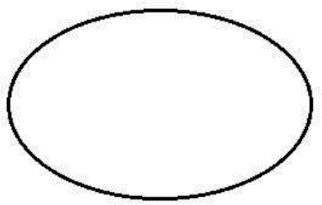 Тест. «Завершение фигуры».Дорисуйте десять незаконченных стимульных фигур. А также придумать название к каждому рисунку.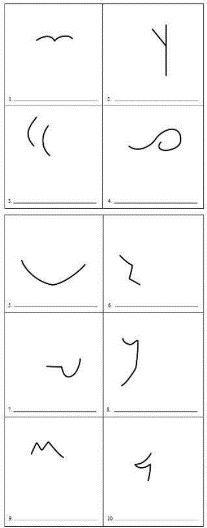 Показатели уровня развития творческих способностейТаблица 7Личностное развитие учащихсяТаблица 8Методика исследования мотивов посещения занятий в коллективеМотивация к занятиям.Методика исследования «Анкета на мотивацию»Методика	направлена	на	изучение	сформированности	мотивов	учения, выявление ведущего мотива.Форма проведения: индивидуальная. ИнструкцияСейчас я буду задавать тебе вопросы, а ты слушай меня внимательно и отвечай.И для начала просим тебя заполнить анкету.Я хочу заниматься в студии, чтобы:А) научиться чему-нибудь полезному; Б) найти себе друзей;В) развить свои способности; Г) заниматься любимым делом; Д) узнать, на что я способен; Е) весело провести время.Дома	в	свободное	время	мне	больше	всего	нравится	заниматьсяДля	меня	в	студии	важнее	всегоКогда я думаю, о предстоящих занятиях в студии я испытываю чувство: А) радостиБ) скуки В) тревогиГ) нетерпения (скорей бы занятия закончились)Мне	бы	хотелось,	чтобы	в	студии	всегда	былоБольше всего я боюсь, что  	Кем ты хочешь работать, когда вырастешь?  	Чем ты руководствовался при выборе занятий?А) советом родителей; Б) советом друзей;В) советом учителей;Г) собственными интересами; Д) это был случайный выбор.Уровень мотивацииТаблица 9Анализ	журналов	(сохранность	контингента,	наличие	беспричинных пропусков).Таблица 10Собеседование с родителями и обучающимисяТаблица 11Анкета для родителей (входная)ФИО  	По чьей инициативе Ваш ребенок посещает занятия:родителей (Вас),самого ребенка,–иных лицКак Вы характеризуете настроение, с которым Ваш ребенок идет на занятия:с радостью, интересом, воодушевлением,равнодушно, безразлично,я применяю немало усилий, чтобы он согласился пойти на занятие.Рассказывает ли Ваш ребенок о том, чем он занимается? (Да, нет) 4.Ваши пожелания 		_ 5.Какие формы работы с родителями вам более интересны:родительские собрания,открытые занятия,концерты, выставки, творческие отчёты,-мероприятия,	проводимые	совместно	с	детьми	(конкурсные программы, творческие мастерские)-индивидуальные беседы и консультации.Анкета для родителей (итоговая)ФИООбращаетесь ли с вопросами к педагогу, администрации учреждения по поводу обучения и воспитания Вашего ребенка? (Да, нет)Результат обращения.Какие	изменения	в	развитии	(поведении)	Вашего	ребенка	Вы наблюдаете с момента занятий:Созданы ли на Ваш взгляд условия для обучения и развития детей:отличные условия и возможности,удовлетворительные,неудовлетворительные.Оцените работу педагога по 5-ти бальной системе: 5.Планируете ли Вы посещение занятий в следующем году? 6.Ваши пожелания 		_ 7.Какие формы работы с родителями вам более интересны:родительские собрания,открытые занятия,концерты, выставки, творческие отчёты,-мероприятия,	проводимые	совместно	с	детьми	(конкурсные программы, творческие мастерские)-индивидуальные беседы и консультации.Наблюдения на занятияхДиагностическая карта успехов обучающихся №1Анимационная творческая мастерская «ГармонияПедагог:	учебный годТаблица 12Диагностическая карта успехов обучающихся №2Анимационная творческая мастерская «ГармонияПедагог:	учебный годТаблица 13Анализ результатов участия в проектной деятельностиТаблица 14Система ценностных ориентацийТаблица 153. СПИСОК ЛИТЕРАТУРЫЛитература для педагогаНормативные документы:Федеральный Закон от 29.12.2012 г. № 273-ФЗ «Об образовании в Российской Федерации» (далее - ФЗ);Стратегия развития воспитания в РФ на период до 2025 года (распоряжение Правительства РФ от 29 мая 2015 г. № 996-р);Приказ	Министерства	просвещения	Российской	 Федерации от 09.11.2018 г. № 196 «Об утверждении Порядка организации и осуществления образовательной деятельности по дополнительным общеобразовательным программам» (далее - Порядок);Приказ	Министерства	просвещения	Российской	 Федерации от 30 сентября 2020 года № 533 «О внесении изменений в Порядок организации и осуществления образовательной деятельности по дополнительным общеобразовательным программам, утвержденный приказом Министерства просвещения Российской Федерации от 9 ноября 2018 г. N 196»;Письмо Минобрнауки России от 18.11.2015 № 09-3242 «О направлении информации» (вместе с «Методическими рекомендациями по проектированию дополнительных	общеразвивающих	программ (включая разноуровневые программы)»;Приказ Министерства общего и профессионального образования Свердловской области от 30.03.2018 г. № 162-Д «Об утверждении Концепции развития образования на территории Свердловской области на период до 2035 года».Устав  МАОУ гимназия № 18.Литература, использованная при составлении программы: «Разработка дополнительных общеобразовательных общеразвивающих программ в образовательных организациях» (методические рекомендации). МИНИСТЕРСТВО ОБРАЗОВАНИЯ И МОЛОДЕЖНОЙ ПОЛИТИКИ СВЕРДЛОВСКОЙ ОБЛАСТИ. Государственное автономное нетиповое образовательное учреждение Свердловской области «Дворец молодёжи» Региональный модельный центр. Екатеринбург 2021г.Абрамова Г., Анофриков П. Мультик готов, а дальше/ Г. Абрамова, П. Анофриков//Искусство в школе. - 2005.- №1.- С. 32.	Алдошина О., Романенко А. Основы анимации/ О.Алдошина // Искусство в школе. -2001.-№6. - С.43.Алдошина О. Удивительная роль мультипликации/О. Алдошина// Искусство в школе. -№7. Тематический выпуск. - С.42.Анофриков П., Тихонова Е. Представляем детскую анимационную студию // Искусство в школе. - 2002.- №1. - С.33.Анофриков П.И. Принцип работы детской студии мультипликации Учебное пособие. Детская киностудия «Поиск» / П.И. Ануфриков. – Новосибирск, 2008.Астраханцева С.В. Управление качеством обучения и воспитания в учреждении дополнительного образования // Дополнительное образование. – 2006. – №9. – С.12-15.Бардин Г. Мир на кончиках пальцев/Г. Бардин// Техника кино и телевидения. - 1988. -№ 3.- С. 33—37.Больгерт, Н. Мультстудия «Пластилин»: лепим из пластилина и снимаем мультфильмы своими руками /Н. Больгерт, С.Г. Больгерт. - М.: Робинс, 2012.Больгерт Н., Больгерт С. Мультстудия «Пластилин». Лепим из пластилина и снимаем мультфильмы своими руками. - Издательство«Робинс», 2012.Вано И. Рисованный фильм/И. Вано. - М.: Госкиноиздат, 1950.-86 с.Василькова А. Без парадигмы/А. Василкова// VI Открытый Российский фестиваль анимационного кино. Каталог-альманах. - Таруса.: Березовая роща, 2001.- с. 118—122.Велинский, Д.В. Технология процесса производства мультфильмов в техниках перекладки: Методическое пособие. / Д.В. Велинский. – Новосибирск: Детская киностудия «Поиск», 2011.Выготский Л.С. Психология искусства /Л. С. Выготский. - М.: Наука, 1987.-175 с.Давыдова Г.Н. Пластилинография. Анималистическая живопись.Москва, 2013.Довгялло, Н. Техника и материалы в анимационном фильме. // Искусство в школе. -№3. – 2007.Журкина А.Я. Мониторинг качества образовательной деятельности в учреждении дополнительного образования детей. – М.: ГОУДОД ФЦРСДОД, 2005. – 72с.Колокольникова З.У. Педагогическая анимация: учеб. пособие. - Красноярск: Сибирский федеральный университет, 2015.Красный Ю.Е. Мультфильм руками детей / Ю.Е. Красный, Л.И. Курдюкова. – М.: 2007.Круглова Л.Ю. О деятельности педагога в условиях модернизации дополнительного образования// Дополнительное образование. – 2006. –№9. – С.8-11.Круглова Л.Ю. Тетрадь успешности. – М.: Полиграфический центр, 2005. – 54с.Мелик-Пашаев А. А., Новлянская 3. Н. Художник в каждом ребенке. – М.: Просвещение, 2008.Методическое пособие для начинающих мультипликаторов. Детская киностудия «Поиск»/ Велинский Д.В. – Новосибирск, 2004 г.Мудрость вымысла: мастера мультипликации о себе и о своём искусстве/ Сост. и авт. вступ. статьи С.В. Асенин.-М.: Искусство,1983.- 207с., ил.,40л.Плотникова В.С. Организация отдыха и оздоровления детей средствами педагогической анимации. //Вопросы школьной и университетской медицины и здоровья. 2014.- №1.Программа «Пластилиновая фантазия». Абрамова Ю.А. Алтайский край, 2011 г.Симонов В.П. Десятибалльная шкала – это более достоверная оценка качества обучения. // Директор школы, 2007, №10.Телевизонный канал КАРУСЕЛЬ программа «Мультстудия». 28.Торгашев П.Н., Ситар И.В., Бояринцева Н.И. Система контроля иоценки результатов деятельности всех субъектов образовательного процесса // дополнительное образование, 2002, №10.29.Шмелькова Л.В., Блохина Е.В., Митрейкина В.В. Педагогическая диагностика. Понятие, характеристика, инструментарий.Литература для обучающихъся (родителей:)Баженова, Л.М. Наш друг экран: Пособие для учащихся. / Л.М.Баженова; Вып. 1 (для учащихся 1-2 классов). - М.: Пассим, 1995. - 80 с.Каранович, А. Г. Мои друзья - куклы. / А.Г. Каранович – М.: Искусство, 2001. - 175 с.Красный Ю.Е. Мультфильм руками детей / Ю.Е. Красный, Л.И. Курдюкова. – М, 2007.Курчевский В. Быль и сказка о карандашах и красках. – М., 2008.Эйлис Ли, Бадд Уоррен, рисуем 80 птиц. – Минск, 2000.Эйлис Ли, Бадд Уоррен, рисуем 50 кошек. – Минск, 2000.Эйлис Ли, Бадд Уоррен, рисуем 50 лошадей. – Минск, 2000.Эйлис Ли, Бадд Уоррен, рисуем 50 собак. – Минск, 2000.Эйлис Ли, Бадд Уоррен, рисуем 50 сказочных персонажей. – Минск, 2000.Электронные образовательные ресурсы:Иванов-Вано. Рисованный фильм// http://risfilm.narod.Иткин В. В. Как сделать мультфильм интересным / http://www.drawmanga.Как делают мультфильмы – технология http://ulin.ru/whatshow.htmКлуб сценаристов http://forum.screenwriter.ruКратко о процессе создания рисованного мультфильма. http://www.diary.ruКлуб сценаристов http://forum.screenwriter.ruМультипликационный Альбом http://myltyashki.com/multiphoto.htmlПравила работы с фотоаппаратом и штативом http://www.profotovideo.ruРаскадровка http://www.kinocafe.ru/Создание видеоклипов из цифровых фотографий с помощью программы Windows Movie Maker http://wmm5.narod.ru/Что такое сценарий http://www.kinotime.ru/ 12.http://esivokon.narod.ru/glava01.html - авторский проект Е. Сивоконь«Если вы любите мультипликацию»Перечень отечественных мультфильмов, рекомендуемых для просмотра в рамках программыКаникулы Бонифация (цветной рисованный). Режиссер Ф.Хитрук, 1965.Варежка. Режиссер Р.Качанов, 1967.Малыш и Карлсон. Режиссер Б.Степанцев,1968.Вини-Пух. Режиссер Ф.Хитрук, 1969.Ну, погоди! Режиссер В.Котеночкин, 1969-1981 (разные выпуски).Чебурашка. Режиссер Р.Качанов, 1971.Шапокляк. Режиссер Р.Качанов, 1974Цапля и журавль. Режиссер Ю.Норштейн, 1975. Цветик-семицветик. Режиссер М.Цехановский, 1949.Ежик в тумане. Режиссер Ю.Норштейн, 1976. 11.Голубой щенок. Режиссер Е.Гамбург, 1976. 12.Трое из Простоквашино. Режиссер В.Попов, 1978.13.Пластилиновая ворона. Режиссер А.Татарский, 1981 г. 14.Падал прошлогодний снег. Режиссер А.Татарский, 1983 г. 15.Пуговица. Режиссер В.Тарасов, 1982.Жил был Пес. Режиссер Э. Назаров, 1982.Старик и море. Режиссер А.Петров, 1999. Премия «Оскар» в 2000 г.Перечень зарубежных мультфильмов, рекомендуемых для просмотра в рамках программыБелоснежка и семь гномов. Snow White and the Seven Dwarfs (1937). США, реж. Уильям Коттрелл.Фантасмагория. Fantasmagorie (1908) Франция, реж. Эмиль Коль.Бэмби. Bambi (1942). США, реж. Джеймс Элгар.Золушка. Cinderella (1949). США, реж. Клайд Джероними.Алиса в стране чудес. Alice in Wonderland (1951). США, реж. Клайд Джероними.Леди и бродяга. Lady and the Tramp (1955).США, реж. Клайд Джероними.Король Лев. The Lion King (1994). США, реж. Роджер Аллерс.История игрушек. Toy Story (1995). США, реж. Джон Лассетер.Унесенные призраками. Sen to Chihiro no kamikakushi (2001). Япония, реж. Хаяо Миядзаки.Образовательные технологии и методы обученияОрганизационные формы: индивидуальная, групповаяОсновными	функциональными	характеристиками	занятий анимационной мастерской являются1:Рекреационная функция – занятия направлены на восстановление утраченных физических и психических сил ребёнка, снятию психологических«зажимов»;Гедонистическая функция – наши занятия не только полезны, но и увлекательны, развлекательного наполнения;Адаптационная функция - участие ребенка в анимационных занятиях обеспечивает его адаптацию к изменяющимся условиям в жизни;Оздоровительная функция – занятия направлены на оздоровления ребенка, его вовлечение в систему мероприятий по здоровому образу жизни;Образовательная функция - интерес формирует активную мотивацию к познанию окружающего мира, в результате ярких впечатлений от результата своей деятельности ребенок приобретает и закрепляет новые знания об окружающем мире;Развивающая    функция    -     занятия     развивают     творческие,артистические, организаторские, коммуникативные и общие способности личности в сфередосуга, становление и развитие личности путем вовлечения в разнообразные виды детской деятельности; ребенок получает возможность личностного самовыражения;Воспитательная функция – занятия помогают поиску новых отношений междуличностью и коллективом, развивают личностные качества ребенка: доброжелательность, сопереживание, смелость и настойчивость.Формы обучения в анимационной мастерской:Модель социокультурного развития детей многогранна и включает в себя разнообразные виды деятельности (проектная, культурно-досуговая, художественно-издательская, игровая, творческая), а собственно приобретение социокультурного опыта происходит через участие в конкурсах, вечерах, концертах и других   формах   самореализации; при этом задействованы несколько областей культуры, а также соединяются составляющие образовательного процесса: обучающая, воспитательная функции и самостоятельная деятельность детей.Образовательная практика – благодаря интегрирации обучающиеся надолго запоминают важные теоретические сведения и приобретают учебно- познавательную компетенцию, а также социальный опыт и навыки содержательного проведения собственного досуга.Художественная практика – опыт самостоятельного творческого действия на основе собственного выбора, формирует привычку к творческой деятельности.Коммуникативная практика - творческое взаимодействие с другими детьми и преподавателем.Игровая практика - ролевые, познавательные, дидактические игры, при творческом взаимодействии можно получить быстрый и хороший результат, поэтому на занятии никто без дела не сидит, все помогают друг другу.Творческие конкурсы – представление своего творческого продуктаДосуговая практика – детско-родительский клуб «Диалог».Проектно-исследовательская – реализуется поисковая мотивация учащихся: умение самостоятельно добывать необходимые в данный момент знания и использовать их по назначению (детские творческие проекты - мультфильмы).Методы организации занятий по анимации представляют собой пути и способы осуществления процесса включения детей в деятельность, которые удовлетворяют потребности в общении, контактах, впечатлениях, сопереживании, эмоциональной разрядке, совместном творчестве.Методы организации занятийПриложение к дополнительной общеразвивающей программе«Анимационная мастерская «Гармония»РАБОЧАЯ ПРОГРАММАМодуль 1 «Анимационная мастерская «Гармония»Планируемые результаты реализации модулейПланируемые результаты освоения раздела 1 «Давайте познакомимся»Личностные результаты:Устойчивые направленные познавательные интересы;Система ценностных ориентаций, основанная на базовых национальных ценностях;Положительная	динамика	развития	самостоятельности	и ответственности.Метапредметные результаты (практические умения, в том числе универсальные учебные действия):договариваться и приходить к общему решению в совместной трудовой и творческой деятельности	задавать	вопросы,	необходимые	для	организации	собственной деятельности и сотрудничества с партнером;умение	оценивать	собственные	работы	и	работы	товарищей	по предложенным педагогом критериям.Предметные результаты:учащиеся будут знать:виды мультфильмов (по жанру, по метражу, по технике исполнения);этапы создания мультфильма;название инструментов и материалов, используемых для создания персонажей, фонов, декораций;название технического оборудования: видеокамера, штатив, монтажный стол, монтажная программа;законы развития сюжета и правилах драматургии.учащиеся будут уметь:создавать свои авторские сказки для мультфильма;делать раскадровку с помощью педагога;изготавливать персонажей мультфильмов и создавать фоны;«оживлять»,	т.е.	создавать	движения	героев	для	создания мультипликационных фильмов;использовать средства художественной изобразительности: крупность плана, свет и тень;устанавливать	штатив	с	видеокамерой,	проводить	съемку	под наблюдением педагога.Планируемые результаты освоения Раздела 2 «Мы делаем мультфильмы»Личностные результаты:Сформированная познавательная мотивация к занятиям проектной деятельностью;Устойчивые направленные познавательные интересы;Система ценностных ориентаций, основанная на базовых национальных ценностях;творческая активность, систематическое участие в выставочной и конкурсной деятельности;Положительная	динамика	развития	самостоятельности	и ответственности;Совершенствование креативной компетентности.Метапредметные результаты (практические умения, в том числе универсальные учебные действия):определять порядок действий, планировать этапы своей работы;понимать причины своего неуспеха и находить способы выхода из этой ситуации;договариваться и приходить к общему решению в совместной трудовой и творческой деятельности	задавать	вопросы,	необходимые	для	организации	собственной деятельности и сотрудничества с партнером;презентовать свои проекты;оценивать	собственные	работы	и	работы	одногруппников	по предложенным педагогом критериям.умение	оценивать	собственные	работы	и	работы	товарищей	по предложенным педагогом критериям.Предметные результаты:учащиеся будут знать:виды мультфильмов (по жанру, по метражу, по технике исполнения);этапы создания мультфильма;название и назначение инструментов и материалов, используемых для создания персонажей, фонов, декораций;название	и	назначение	технического	оборудования:	видеокамера, штатив, монтажный стол, монтажная программа;законы развития сюжета и правилах драматургии.учащиеся будут уметь:создавать свои авторские сказки для мультфильма;делать раскадровку с помощью педагога;изготавливать персонажей мультфильмов и создавать фоны;«оживлять»,	т.е.	создавать	движения	героев	для	созданиямультипликационных фильмов;использовать средства художественной изобразительности: крупность плана, свет и тень;устанавливать	штатив	с	видеокамерой,	проводить	съемку	под наблюдением педагога;озвучивать героев.2. Учебный (тематический) планСодержание модуля 1Раздел 1. Давайте познакомимся.Введение (1 час).Теория: Знакомство с понятиями «анимация» и «мультипликация», с историей возникновения анимации, видами мультипликации, с техникой создания движения в мультипликационных фильмах.Основные понятия: анимация, мультипликация.Практика: беседа по обозначенной теме.История возникновения мультфильма (2 часа).Теория: Знакомство с советскими рисованными и кукольными фильмами 1900-1941г.г. (Ю.Меркулов, В. и 3. Брумберг, И. Иванов-Вано, 3. Комисаренко, Д. Черкес, В. Левандовский, М. Цехановский, А.Пресняков, И. Сорохтина, Л. Амальрик, Д. Бабиченко, В. Старевичем, А. Птушко).Основные понятия: рисованный и кукольный мультфильм.Практика: просмотр мультфильмов.Социокультурная практика: мастер-класс «Волшебный фонарь» в музее «Дом Черепановых».Удивительные мастера (2 часа).Теория: Знакомство с творчеством художников мультипликаторов: Сутеева В.Г., Атаманова Л.К., Ходотаева Н.П.Основные	понятия:	мастерство,	художник-мультипликатор, творчество, российские аниматоры.Социокультурная	практика:	мастер-класс	«Художник- мультипликатор» (музей искусств).Основные выразительные средства мультфильма (6 часов). Особенности пространства, движения и времени в мультфильме. Основные понятия: пространство, движение, время.Практика: разработка и рисование маленьких сценок по теме «Веселые истории». Написание сценария. Распределение ролей между участниками проекта.Пластилиновый мультфильм (8 часов).Теория: Материалы и оборудование, необходимые для создания мультфильма. Особенности лепки пластилиновых объектов. Способы изготовления фона.Фильмы делаются путём покадровой съёмки пластилиновых объектов с модификацией (этих объектов) в промежутках между кадрами. Секреты пластилиновой анимации.Обсуждение и поиск темы для сюжета.        Знакомство	с пластилиновой мультипликацией Александра Татарского, Гарри Бардина, Сергея Меринова.Основные понятия: пластилиновая анимация, покадровая съемка.Практика: 1. Составление списка персонажей, декораций.Составление раскадровки мультфильма и переходов между сценами.Изготовление персонажей, декораций и всех объектов мультфильма в соответствии с раскадровкой.Поэтапная съемка, просмотр (работа в группе).Просмотр и обсуждение мультфильма. Заполнение рефлексивных листов участниками проектаМультфильм в технике перекладки (8 часов).Беседа о технике перекладки. Понятие комикса. Принцип мышления картинками. Связь комиксов и мультфильмов. Принципы схематичного рисования персонажей в раскадровке с разных ракурсов. Композиция из нескольких слоёв персонажей и декораций (расположенных на нескольких стёклах друг над другом). Персонажи и декорации плоской формы. Способы осуществления движения персонажа.Основные понятия: техника перекладки, способы создания персонажа.Практика: 1. Просмотр и обсуждение работ российских и зарубежных мультипликаторов.Распределение на проектные группы. создание плоского персонажа, поэтапная съемка его движения (работа в группе).Разработка сюжета мультфильма, выбор героев, распределение ролей между участниками.Составление раскадровки мультфильма.Изготовление героев и декораций, элементов фона.Съемка мультфильма.Просмотр и обсуждение мультфильма. Заполнение рефлексивных листов участниками проекта.Кукольный мультфильм (8 часов).Метод объёмной мультипликации. Использование сцены-макета и кукол-актёров. Фотографирование покадрово. Внесение минимальных изменений (например, изменение позы куклы). Иллюзия движения объектов при воспроизведении полученной последовательности кадров. Выбор материала и техники выполнения декораций, фигур, объектов.Основные понятия: кукольная анимация, объемная мультипликация.Практика: используя свои игрушки, придумываем и снимаем маленький мультфильм (работа в группе).Мультфильмы в технике сыпучей анимации (6 часов).Изображение, полученное путём работы с сыпучим материалом на светящейся поверхности. Воспроизведение и трансформация изображения. Способы нанесения тонкого слоя песка (или сходного сыпучего материала). Фиксация получившейся картинки и каждого изменения в ней.Основные понятия: сыпучая анимация, трансформация изображения.Практика: создание небольшого сюжета из сыпучих материалов (работа в группе).Рисованный мультфильм (8 часов).Технология мультипликации, основанная на покадровой съёмке немного отличающихся двумерных рисунков. Послойное рисование объектов и фонов на прозрачных плёнках, накладываемых друг на друга (на одном слое можно было разместить задний фон, на другом — неподвижные части тел персонажей, на третьем — подвижные и так далее). Знакомство с лучшими мультфильмами Уолта Диснея и студии «Союзмультфильм».Основные понятия: рисованная анимация, послойное рисование.Практика: создать небольшой сюжет рисованной анимации (работа в группе).Мультфильмы в живописной технике (6 часов).Самая сложная, но уникальная и неповторимая техника анимации. Прорисовывание красками и фотографирование каждого мельчайшего изменения в картине.Основные понятия: живописная техника анимации.Практика: создать небольшой сюжет в данной технике (работа в группе).Раздел 2. «Мы делаем мультфильмы»Композиция анимационного фильма (8 часов).Создание	композиции	анимационного	фильма	(завязка,		развитие сюжета,	кульминация,	развязка,	заключение).	Знакомство	с	понятиями«действие», «событие». Приемы и упражнения на активизацию воображения: сочинение истории по собственному рисунку, поделке; коллективное составление истории на заданную тему; придумывание истории на основе предметных ассоциаций; игровые упражнения «придумай рифму», «добавь слово».Основные понятия: композиция, действие, событие.Практика: игра «Мозговой штурм». Придумывание авторских сказок и выбор лучшей для создания мультфильма. Распределение ролей между участниками проекта.Создание сценария и раскадровки по сценам (6 часов).Режиссер и его задачи в съёмочном коллективе. Принципы построения сценария. Виды раскадровок и принципы их построения. Ключевые моменты готовых сценариев к мультфильмам. Ключевые кадры, отображающие смену плана или действия. Разработка композиции в рисуемом кадре, использование крупного среднего и общего плана для более эффектной передачи содержаниясценария.Основные понятия: сценарий, раскадровка, темп, ритм, крупный, средний и общий план.Практика: написание сценария к мультфильму. Разработка сюжета мультфильма, выбор героев, распределение ролей между участниками. Проба работы с материалами и оборудованием. Съемка фотографий и составление из них слайд-шоу на компьютере.Рисование и изготовление персонажей мультфильма (12 часов).Технология изготовления куклы-марионетки для съёмки в мультфильме, выполненного в технике перекладки. Выразительность и достоверность персонажей с учетом техники, манеры исполнения, художественных материалов. «Одушевление» образа - наделение особыми, характерными для него чертами. Характеристика героя через цветовые отношения, мимику и качества изготовления.Основные понятия: технология изготовления куклы, техника перекладки, художественные материалы решения образа.Социокультурная практика: мастер-класс «Художник театра кукол. Создаем свою куклу из варежки. (Нижнетагильский музей изобразительных искусств, цикл «Удивительные мастера»).Изготовление отдельных частей персонажей, передающих фазыдвижения(12 часов).Фазы движения в мультфильме. Способы передачи движение персонажа в пространстве (поворот или наклон головы, моргание, взмах крыльями и т.д.).Основные понятия: фазы движения персонажа, движения в пространстве.Практика: изготовление персонажей.Создание декораций (10 часов).Декорация, фон и панорама (горизонтальная и вертикальная) в анимационном фильме. Способ изготовления декораций (рисованный или фотографический).Соотношение цвета и тона фона декорации с цветом и тоном персонажа.Создание пространства за счет ярусности фона.Основные понятия: декорация, фон, панорама, изобразительные и композиционные навыки.Практика: изготовление фонов для мультфильма. Составление раскадровки мультфильма. Разработка и изготовление декораций и всех объектов мультфильма.Социокультурная практика: мастер-класс в драматическом театре (или театре кукол) «Художник по костюмам, художник по декорациям художник по бутафории и т. д.»Съемка: азы операторской работы (12 часов).Анализ раскадровки с позиции оператора. Знакомство с оснащениемсъемочного процесса, правилами техники безопасности в процессе съемки. Роль оператора в съемочном процессе. Технологическая цепочка создания мультфильма. Приёмы работы с камерой. Крупный, средний и общий план и их смена. Способы наезда и отъезда камеры. Качество отснятых кадров.Основные понятия: работа с камерой, виды планов, роль оператора.Практика: съемка сцен мультфильма по раскадровке. Отработка навыков создания элементарных движений персонажа: походка, движение рук, моргание, движение губ. Съемка мультфильма по кадрам в соответствии с раскадровкой. Установка съемочного оборудования: штатив, камера. Установка освещения.Социокультурная практика: мастер-класс по операторскому искусству.Озвучивание фильма (7 часов).Звуковое оформление мультфильма. Выразительное чтение авторского текста. Передача голосом характера и настроение персонажа. Создание шумовых эффектов (шум толпы, завывание ветра и т.д.) Секреты и хитрости звукорежиссера.Основные понятия: выразительное чтение, шумовые эффекты, виды звуков.Практика: проведение кастинга среди желающих записать текст. Запись текста с отработкой эмоциональной окраски и расстановки логических акцентов при художественном чтении.Социокультурная практика: мастер-класс по актерскому мастерству в театре кукол.Подбор фоновых шумовых звуков и музыкальных произведений (6 часов).Характер музыкальных произведений. Связь музыки с анимационным образом. Различные звуки природы, городской улицы, бытовые. Подбор музыкального оформления к изображению.Основные понятия: приёмы синхронизации музыки и движения персонажа.Практика: подбираем шумовое и музыкальное оформление к изображению.Монтаж мультфильма (6 часов).Сбор и перевод всех видео и звуковых файлов на компьютер в электронный вариант. Интерфейс монтажной программы MOVIE MAKER, простейшие функции. Правила звукового оформления фильма. Правила оформления титров.Основные понятия: монтаж фильма.Практика: собираем и монтируем фильм. Монтаж снятых кадров в соответствии с раскадровкой. Монтаж звука. Запись готового фильмаПодведение итогов. Премьера фильма (2 часа).Просмотр и обсуждение готового мультфильма. Определение дальнейшего плана работы по созданию мультфильмов.Социокультурная практика: фестиваль анимационных фильмов для детей с ОВЗ и детских домов, родительской и педагогической общественности города.Практика: Просмотр и обсуждение мультфильма. Заполнение зрительских карт и рефлексивных листов участниками проекта (Приложение 3). Коллективное обсуждение итогов проекта: выявление достоинств и недостатков проекта.Социокультурная практика: семейная гостиная «Под крышей дома моего».Стр.1КОМПЛЕКС ОСНОВНЫХ ХАРАКТЕРИСТИК ОБЩЕРАЗВИВАЮЩЕЙ ПРОГРАММЫ31.1Пояснительная записка31.2Цель и задачи общеразвивающей программы61.3Планируемые результаты71.4Содержание общеразвивающей программы 81.4.1Учебный план81.4.2Учебный (тематический) план82ОРГАНИЗАЦИОННО - ПЕДАГОГИЧЕСКИЕ УСЛОВИЯ92.1Календарный учебный график на учебный год92.2Условия реализации программы92.3 Формы аттестации/ контроля и оценочные материалы103СПИСОК ЛИТЕРАТУРЫ30ПРИЛОЖЕНИЕ (Рабочие программы модулей)37№МодульКоличество часовКоличество часовКоличество часовФормы аттестации/контроля№МодульВсегоТеорияПрактикаФормы аттестации/контроляМодуль 1. 162ч.32 ч.130 ч.Основными формами текущего контроля являются: наблюдение, тестирование, творческий отчет, выставка работ, участие в фестивалях анимационного кино и видеотворчества.Итоговой формой аттестации является презентация творческого проекта.Итого:162ч.32ч.130ч.Основными формами текущего контроля являются: наблюдение, тестирование, творческий отчет, выставка работ, участие в фестивалях анимационного кино и видеотворчества.Итоговой формой аттестации является презентация творческого проекта.1 полугодие (с 01.09. по 30.12.2023)2 полугодие (с 09.01 по 31.05.2024)Показател иКритерииСтепень выраженности оцениваемого качестваЧис ло бал ловПериодичность измеренийОценочные материалыТеоретиче ские знанияСоответствие теоретических знаний программным требованиям (ожидаемым результатам), осмысленност ь и правильность использования специальной терминологии-практически не усвоил теоретическое содержание программы;-овладел менее чем ½ объема знаний, предусмотренных программой;-объем усвоенных знаний составляет более½;-освоил практически весь объем знаний, предусмотренных программой за конкретный период0123Вводный (первичный) контроль на первых занятияхПромежуточный (1 полугодие)Анкета-тест«Что я знаю о мультфильма х» (вводная.).Анкета-тест«Мультфиль мы: кто и как их делает» (промежуточная).Теоретиче ские знанияСоответствие теоретических знаний программным требованиям (ожидаемым результатам), осмысленност ь и правильность использования специальной терминологии-практически не усвоил теоретическое содержание программы;-овладел менее чем ½ объема знаний, предусмотренных программой;-объем усвоенных знаний составляет более½;-освоил практически весь объем знаний, предусмотренных программой за конкретный период0123Итоговый контроль проводится по завершению года обученияРефлексивны й лист«Чему янаучился за год»ВладениеОсмысленност-не употребляет0ВводныйНаблюдение,специальнь испециальные термины;(первичный)собеседованиойправильность-знает отдельные1контроль на первыхетерминолоиспользованияспециальные термины,занятияхгиейспециальнойно избегает ихтерминологииупотреблять;2Промежуточный (1-сочетает специальнуюполугодие)терминологию сбытовой;-специальные термины3Итоговый контрольупотребляет осознаннопроводится пои в полномзавершению годасоответствии с ихобучениясодержанием.Практичес кие уменияСоответствие практических умений программным требованиям-практически не овладел умениями и навыками;-овладел менее чем ½ предусмотренныхумений и навыков;01Вводный (первичный) контроль на первых занятияхДиагностиче ское упражнение(ожидаемым результатам) владение специальным оборудование м и оснащением-объем усвоенных умений и навыков составляет более ½;-овладел практически всеми умениями и навыками, предусмотренными программой за конкретный период23Промежуточная диагностика (по итогам первого полугодия)Анкета-тест«Мои успехи»(ожидаемым результатам) владение специальным оборудование м и оснащением-объем усвоенных умений и навыков составляет более ½;-овладел практически всеми умениями и навыками, предусмотренными программой за конкретный период23Итоговый контроль проводится по завершению года обученияПрезентация проектов Анализ творческих продуктовВладениеОтсутствие-не пользуется0ВводныйНаблюдениеспециальнзатруднений вспециальными(первичный)Наблюдениеымиспользованииприборами иконтроль на первыхНаблюдениеоборудоваспециальногоинструментами;1занятияхНаблюдениением иоборудования-испытывает серьезныеНаблюдениеоснащениеи оснащениязатруднения при работеНаблюдениемс оборудованием;2Итоговый контрольНаблюдение-работает спроводится поНаблюдениеоборудованием с3завершению годаНаблюдениепомощью педагога;обученияНаблюдение-работает сНаблюдениеоборудованиемНаблюдениесамостоятельно, неНаблюдениеиспытывает особыхНаблюдениетрудностейНаблюдениеТворческиКреативность-начальный0ВводныйНаблюдение,е навыкив выполнении(элементарный) уровень(первичный)творческийпрактическихразвития креативности-контроль на первыхпроектзаданийребенок в состояниизанятияхвыполнять лишьпростейшиепрактические заданияИтоговый контрольпедагога;1проводится по-репродуктивныйзавершению годауровень – в основном,обучениявыполняет задания на2основе образца;-творческий уровень (I)– видит необходимостьпринятия творческихрешений, выполняетпрактические задания сэлементами творчества3с помощью педагога;-творческий уровень (II)- выполняетпрактические задания сэлементами творчествасамостоятельно.Учебно- интеллект. Подбирать и анализирова ть специальну ю литературуСамостоятельн ость в подборе и работе с литературойучебную литературу не использует, работать с ней не умеет;испытывает серьезные затруднения при выборе и работе с литературой, нуждается в постоянной помощи и контроле педагога;работает с литературой с помощью педагога или родителей;работает с литературой самостоятельно, не испытываетособых трудностей.0123Наблюдени е, анализ способов деятельнос ти детей,их творческих работПользоватьс я компьютерн ыми источникам и информацииСамостоятельн ость в пользовании компьютерным и источниками информацииучебную литературу не использует, работать с ней не умеет;испытывает серьезные затруднения при выборе и работе с литературой, нуждается в постоянной помощи и контроле педагога;работает с литературой с помощью педагога или родителей;работает с литературойсамостоятельно, не испытывает особых трудностей.0123Наблюдени е, анализ способов деятельнос ти детей,их творческих работОсуществля ть поэтапную работу над проектомСамостоятельн ость работеучебную литературу не использует, работать с ней не умеетиспытывает серьезные затруднения при выборе и работе с литературой, нуждается в постоянной помощи и контроле педагога;работает с литературой с помощью педагога или родителей;работает с литературойсамостоятельно, не испытывает особых трудностей0123Наблюдени е, анализ способов деятельнос ти детей,их творческих работКоммуникативные Слушать и слышать педагога, принимать во внимание мнение других людейАдекватность восприятия информации идущей от педагогаобъяснения педагога не слушает, учебную информацию не воспринимает;испытывает серьезные затруднения в концентрации внимания, с трудомвоспринимает учебную информацию;слушает и слышит педагога, воспринимает учебную информацию при напоминании и контроле, иногда принимает во внимание мнение других;сосредоточен, внимателен, слушает и слышит педагога, адекватновоспринимает информацию, уважает мнении других.0123Наблюдени еВыступать перед аудиториейСвобода владения и подачи ребенком подготовленно й информацииперед аудиторией не выступает;испытывает серьезные затруднения при подготовке и подаче информации;готовит информацию и выступает перед аудиторией при поддержке педагога;самостоятельно готовит информацию, охотно выступает перед аудиторией, свободно владеет иподает информацию.0123Участвовать в дискуссии, защищать свою точку зренияСамостоятельн ость в дискуссии, логика в построении доказательствучастие в дискуссиях не принимает, свое мнение не защищает;испытывает серьезные затруднения в ситуации дискуссии, необходимости предъявления доказательств и аргументации своей точки зрения, нуждается в значительной помощи педагога;участвует в дискуссии, защищает свое мнение при поддержке педагога;самостоятельно участвует в дискуссии, логически обоснованно предъявляет доказательства,убедительно аргументирует свою точку зрения.0123Организационные Организовы вать свое рабочее местоСпособность самостоятельно организовывать свое рабочее место кдеятельности и убирать за собойрабочее место организовывать не умеет;испытывает серьезные затруднения при организации своего рабочего места, нуждается впостоянном контроле и помощи педагога;организовывает рабочее место и убирает за собой при напоминании педагога;самостоятельно готовит рабочее место и убирает за собой0123Наблюдени еНаблюдени е, собеседова ниеПланироват ь и организоват ь работу, распределят ь учебное времяСпособность самостоятельно организовывать процесс работы и учебы, эффективно распределять и использовать времяорганизовывать работу и распределять время не умеет;испытывает серьезные затруднения при планировании и организации работы, распределении учебного времени, нуждается в постоянном контроле и помощи педагога и родителей;планирует и организовывает работу, распределяет время при поддержке (напоминании) педагога и родителей;012Наблюдени еНаблюдени е, собеседова ниесамостоятельно планирует и организовывает работу, эффективно распределяет ииспользует время.3Аккуратно, ответственн о выполнять работуАккуратность и ответственност ь в работебезответственен, работать аккуратно не умеет и не стремится;испытывает серьезные затруднения при необходимости работать аккуратно, нуждается в постоянном контроле и помощи педагога;работает аккуратно, но иногда нуждается в напоминании и внимании педагога;аккуратно,ответственно выполняет работу, контролирует себя сам.0123Соблюдения в процессе деятельност и правила безопасност иСоответствие реальных навыков соблюдения правил безопасности программным требованиямправила ТБ не запоминает и не выполняет;овладел менее чем ½ объема навыков соблюдения правил ТБ, предусмотренных программой;объем усвоенных навыков составляет более ½;освоил практически весь объем навыков ТБ, предусмотренных программой за конкретный период, ивсегда соблюдает их в процессе работы.0123а) Ежик в тумане:1) смотрел 2) слышал только название 3) не смотрелб) Ну, погоди!:1) смотрел 2) слышал только название 3) не смотрелв) Симпсоны:1) смотрел 2) слышал только название 3) не смотрелд) Кот Леопольд1) смотрел 2) слышал только название 3) не смотреле) Холодное сердце1) смотрел 2) слышал только название 3) не смотрелж) Варежка1) смотрел 2) слышал только название 3) не смотрелз) ВАЛЛ-И1) смотрел 2) слышал только название 3) не смотрели) Тайна третьей планеты1) смотрел 2) слышал только название 3) не смотрелк) Том и Джерри1) смотрел 2) слышал только название 3) не смотрел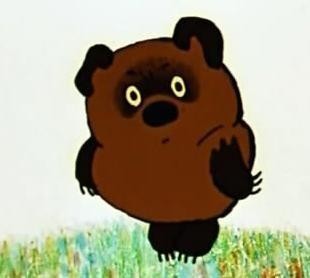 Мультфильм: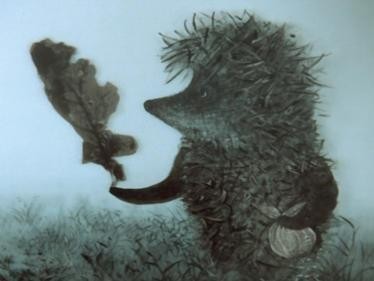 Мультфильм: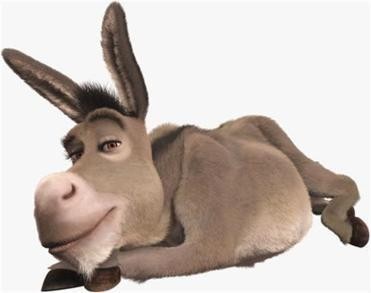 Мультфильм: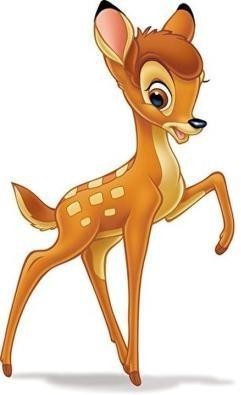 Мультфильм: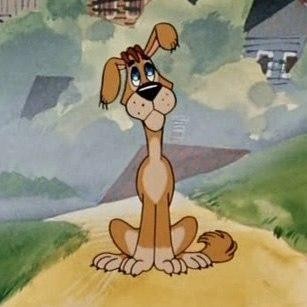 Мультфильм: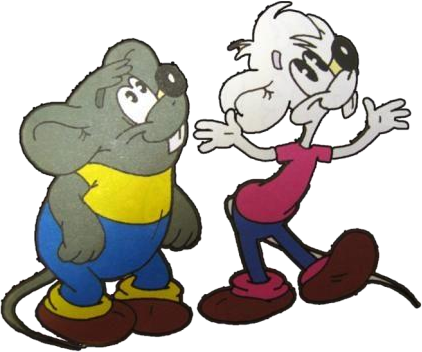 Мультфильм: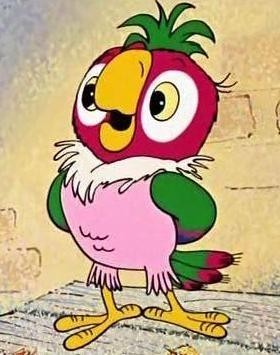 Мультфильм: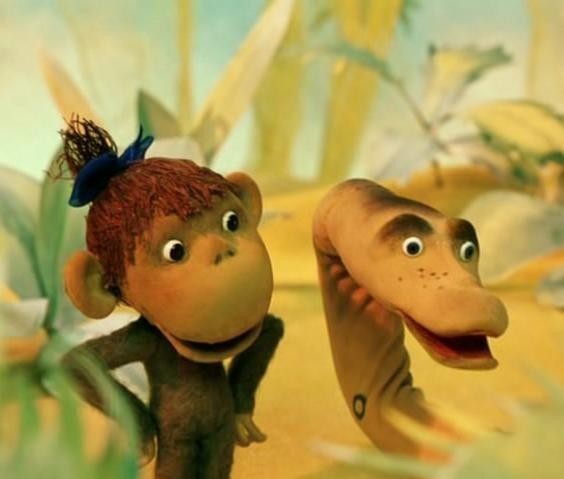 Мультфильм: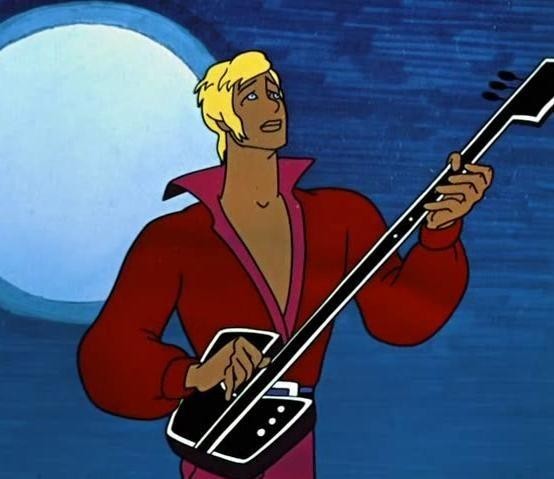 Мультфильм: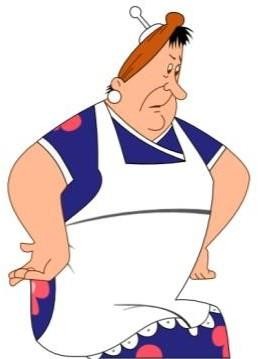 Мультфильм: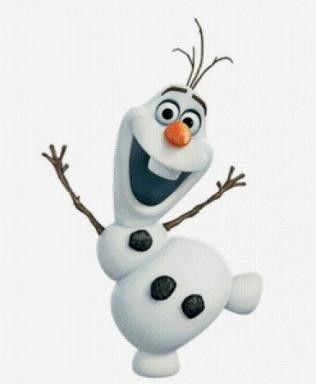 Мультфильм: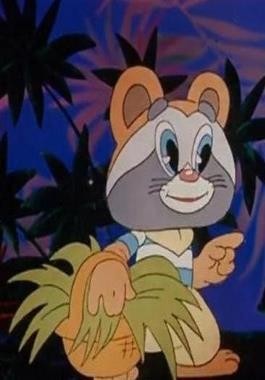 Мультфильм:КритерийНазвание творческого проектаРезультатрежиссура	-	целостность,логичность,	ясность	и проработанность идеиоригинальность и актуальность идеи	-	новизна	идеи,	еёнеповторимость, необычность и новизна сценарных решенийкачество исполнения героев и фонов - качество проработки персонажей, фона и т.п., красотавизуального рядасъёмка и качество анимации - четкость кадров, качество освещения,	достаточностькадров, плавность анимациизвук и монтаж - качество звука, соответствие звукового ряда происходящему на экране и всему замыслу, красота игармоничность звукового рядаПоказателиПериодичность измеренийДиагностические процедурыУниверсальные учебные уменияВходная диагностика (сентябрь)Итоговая диагностика (по завершению программы)Наблюдение на занятиях, массовых мероприятиях Анализ результатов учебных проектовКритерий оценки1. Отсутствие интересаИнтерес практически не обнаруживается. Исключение составляет яркий, смешной, забавный материал2. Реакция на новизнуИнтерес возникает лишь к новому материалу, касающемуся конкретных фактов, но не теории3. ЛюбопытствоИнтерес возникает к новому материалу, но не к способам решения4. Устойчивый познавательный интересИнтерес возникает к общему способу решения задач, но не выходит за пределы изучаемого материалаУровни самостоятельностиОписание характеристикНизкий уровень(1 балл)может выполнять действия по готовому образцу (копирование).Средний уровень (2 балла)свободное применение знаний в знакомой, стандартнойситуации Цель работы, творческую задачу выдвигает педагог, но планировать ее решение обучающийся может уже самВысокий уровень (3 балла)хорошо выражена оригинальность мышления, умение использовать различные средства обучения. Наблюдаетсявысокая интенсивность самостоятельной деятельности, в процессе которой постоянно осуществляется самоконтрольНизкий уровеньСредний уровеньВысокий уровеньобраз не воспринят, выразительность отсутствует«ухвачены» только некоторые элементы,достаточно выразительный показточность, целостность переданного образа, выразительность показаПоказателиПериодичность измерений, фиксации результатовОценочные материалыМотивы посещения занятийВходная - в начале года Итоговая – в конце годаМетодика исследования мотивов посещения занятий в коллективеУстойчивость интереса к занятиямЕжегодно в маеАнализ журналов (сохранность контингента, наличие беспричинных пропусков). Собеседование с родителями и обучающимисяСистема ценностных ориентацийВходная - в начале года Итоговая – в конце годаНаблюдения на занятияхТворческие навыки: креативность в выполнении заданий1 раз в конце годаНаблюдения на занятиях Анализ	готовых работТворческая активность, участие в творческих проектахОдин раз в конце годаАнализ результатовучастия в проектной деятельностиУровень самостоятельностиВходная - в начале года Итоговая – в конце годаНаблюдения на занятиях Анализ	готовых работСниженныйНормальныйВысокийОчень высокийНеосознанный интерес, навязанный извне или на уровне любознательности.Мотив случайный, кратковременный. Не добивается конечного результата.Мотивация неустойчивая, связанная с результативнойстороной процесса. Интерес проявляется самостоятельно, осознанно.Интерес на уровне увлечения.Устойчивая мотивация. Проявляет интерес к проектной деятельности.Четко выраженные потребности.Стремление глубоко изучить предмет как будущую профессию.ДатаКоличество отсутствующих по неуважительной причинеДата собеседованияТема собеседованияРезультатСентябрьПроводится для выяснения запросов		родителей, удовлетворенность			работой педагога	анимационной мастерской. Письменные отзывы родителей о деятельности педагога составляются, как правило, всвободной форме.Знакомство АнкетированиеДекабрьТворческая	мастерская	«Как создаются мультфильмы»Совместная	творческаядеятельность	детей	и родителейМайИтоговый праздник «Под крышей дома моего»Презентация работы Анкетирование№Фамилия, имяТеоретическая подготовкаТеоретическая подготовкаТеоретическая подготовкаТеоретическая подготовкаТеоретическая подготовкаТеоретическая подготовкаПрактическая подготовкаПрактическая подготовкаПрактическая подготовкаПрактическая подготовкаПрактическая подготовкаПрактическая подготовка№Фамилия, имяТеоретические знания по основным разделам учебно-тематического плана программыТеоретические знания по основным разделам учебно-тематического плана программыТеоретические знания по основным разделам учебно-тематического плана программыВладение специальной терминологиейВладение специальной терминологиейВладение специальной терминологиейПрактические умения и навыки, предусмотренны е программойПрактические умения и навыки, предусмотренны е программойПрактические умения и навыки, предусмотренны е программойТворческие навыкиТворческие навыкиТворческие навыки№Фамилия, имядата заполнениядата заполнениядата заполнениядата заполнениядата заполнениядата заполнениядата заполнениядата заполнениядата заполнениядата заполнениядата заполнениядата заполнения№Фамилия, имяполугодиеполугодиеполугодиеполугодиеполугодиеполугодиеполугодиеполугодиеполугодиеполугодиеполугодиеполугодие№Фамилия, имяIIIвсег оIIIвсег оIIIвсег оIIIвсе го123456789101112131415Общий баллСредний балл№Фамил ия, имяО сО сновн ы ен ы екомп е т еп е т еп е т ентно стии№Фамил ия, имяКоммуникатив ныеКоммуникатив ныеКоммуникатив ныеКоммуникатив ныеКоммуникатив ныеКоммуникатив ныеОрганизационныеОрганизационныеОрганизационныеОрганизационныеОрганизационныеОрганизационныеОрганизационныеОрганизационныеОрганизационныеОрганизационныеОрганизационныеОрганизационныеУчебно- интеллектуальныеУчебно- интеллектуальныеУчебно- интеллектуальныеУчебно- интеллектуальныеУчебно- интеллектуальныеУчебно- интеллектуальныеУчебно- интеллектуальныеУчебно- интеллектуальныеУчебно- интеллектуальные№Фамил ия, имяСлуша ть и слы- шать педаго гаСлуша ть и слы- шать педаго гаСлуша ть и слы- шать педаго гаВысту-пать перед аудито риейВысту-пать перед аудито риейВысту-пать перед аудито риейОрган изовы вать свое рабоче е местоОрган изовы вать свое рабоче е местоОрган изовы вать свое рабоче е местоПлани ровать и органи-зовать работу,распре-делять учебн ое времяПлани ровать и органи-зовать работу,распре-делять учебн ое времяПлани ровать и органи-зовать работу,распре-делять учебн ое времяАкку- ратно, ответс твенно выпол-нять работуАкку- ратно, ответс твенно выпол-нять работуАкку- ратно, ответс твенно выпол-нять работуСоблю-дать в процес седеятел ьности правил а безопа сностиСоблю-дать в процес седеятел ьности правил а безопа сностиСоблю-дать в процес седеятел ьности правил а безопа сностиПодби-рать и анализ ироват ь специ- альну ю литера-туруПодби-рать и анализ ироват ь специ- альну ю литера-туруПодби-рать и анализ ироват ь специ- альну ю литера-туруПольз оватьс я компь ютерн ыми источн и-ками инфор-мацииПольз оватьс я компь ютерн ыми источн и-ками инфор-мацииПольз оватьс я компь ютерн ыми источн и-ками инфор-мацииОсу ще- ствля ть учеб но- иссле доват ель- скую рабо туОсу ще- ствля ть учеб но- иссле доват ель- скую рабо туОсу ще- ствля ть учеб но- иссле доват ель- скую рабо ту№Фамил ия, имяI2и т ог оI2и т ог оI2и т ог оI2и т ог оI2и т ог оI2и т ог оI2и т о гоI2и т ог оI2и т ог о123456789101112131415Общи й баллСредн ийбаллФИОучащегосяНазвание	творческого проектаУровень результатаУровень результатаУровень результатаФИОучащегосяНазвание	творческого проектагородскойвсероссийскиймеждународныйПоказатели:Показатели:Уровень сформированностиУровень сформированностиУровень сформированностиУровень сформированностиУровень сформированностиПоказатели:Показатели:ВысокийСреднийНизкийНизкийПоказатели:Показатели:(Характеризуется(Характеризуется(Характеризуется(ХарактеризуетсяПоказатели:Показатели:заинтересованнымсредней активностью вотсутствиемотсутствиемПоказатели:Показатели:положительнымобласти эстетического иположительноюположительноюПоказатели:Показатели:отношением к творчеству:нравственногоотношения к творчеству,отношения к творчеству,отношения к творчеству,Показатели:Показатели:потребностью	всаморазвития	инеразвитостьюнеразвитостьюПоказатели:Показатели:нравственномсамовоспитания;эстетическихэстетическихПоказатели:Показатели:самовоспитании;	четкимнедостаточнойпотребностей,потребностей,Показатели:Показатели:осознанием	значенийспособностью	вотсутствию стремленияотсутствию стремленияотсутствию стремленияПоказатели:Показатели:понятий общечеловеческихрефлексированииктворчеству,чтоПоказатели:Показатели:ценностей;	ярконравственно-препятствуетпрепятствуетПоказатели:Показатели:выраженным ценностнымэстетических объектов иглубинному воздействиюглубинному воздействиюглубинному воздействиюПоказатели:Показатели:отношениям	к	явлениямявлений, вследствие  чегонадуховныймирПоказатели:Показатели:искусства.	Моральныеиспользование	вобучающегося и ведет кобучающегося и ведет кобучающегося и ведет кПоказатели:Показатели:знания,	чувства,практическойотсутствиюотсутствиюПоказатели:Показатели:личностные	качествадеятельностисознательногосознательногоПоказатели:Показатели:развиты соответственноценностного потенциалаиспользованияиспользованияПоказатели:Показатели:возрасту)музыки	происходитценностного потенциалаценностного потенциалаценностного потенциалаПоказатели:Показатели:спонтанное	итворческойтворческойПоказатели:Показатели:эпизодическое.)деятельности.деятельности.-проявление заботливого отношенияокружающимк-доминирование нравственных ценностей	и гуманныхотношений друг к другу и старшим-доминирование нравственных ценностей	и гуманныхотношений друг к другу и старшим-проявлениеответственности за свои поступки-проявлениеответственности за свои поступки-социально значимаядеятельность гражданскаяактивностьиМетодИспользование на занятии«игровые ситуации»создаем придуманную ситуацию, в которой участники выполняют определённую роль, сообразно собственным знаниям, умениям и навыкам (имитация движения, голоса и т.д.) для стимулирования активности детей через свободуэмоциональных проявлений, психологическое раскрепощение«сопереживание»создание		проблемной		ситуации,	которая предполагает		понимание	героев	анимационной программы через эмоциональное восприятие с целью	удовлетворения			потребности	всопереживании и сочувствии«педагогические ситуации»создание стимула для участия в занятии каждогоребенка,	даёт	возможности	для	творческого самовыражения детей«иллюстрации»просмотр мультфильмов профессионалов делает информацию	зримой;	создаёт	художественную форму, обладающую большой силой эмоционального воздействия«театрализация»презентация	и	просмотр	своих	работ	создает зрелищно-активную ситуацию, где каждый ребенокстановится активно реагирующим зрителем«релаксация»использование в создании мультфильма красок, пластилина,	бумаги	создает	ситуациюэмоциональной разрядки, снятия напряжения и раскрепощения№Наименование раздела и темколичество часовколичество часовВ том числе:В том числе:№Наименование раздела и темколичество часовколичество часовтеорияпрактикаРаздел I.Давайте познакомимся.Раздел I.Давайте познакомимся.Раздел I.Давайте познакомимся.Раздел I.Давайте познакомимся.Раздел I.Давайте познакомимся.Раздел I.Давайте познакомимся.1Введение1112История возникновения мультфильма55323Удивительные мастера.66334Основные выразительные средства мультфильма66245Пластилиновый мультфильм88266Мультфильм в технике перекладки88267Кукольный мультфильм.88268Мультфильмы в технике сыпучей анимации66249Рисованный мультфильм882610Мультфильмы в живописной технике6624Раздел 2.Мы делаем мультфильмы.Раздел 2.Мы делаем мультфильмы.Раздел 2.Мы делаем мультфильмы.Раздел 2.Мы делаем мультфильмы.Раздел 2.Мы делаем мультфильмы.Раздел 2.Мы делаем мультфильмы.11Композиция анимационного фильма10102812Создание сценария и раскадровки по сценам662413Рисование и	изготовление персонажеймультфильма12121214Изготовление отдельных частей персонажей, передающих фазы движенияИзготовление отдельных частей персонажей, передающих фазы движения121215Создание декорацийСоздание декораций151516Съемка: азы операторской работыСъемка: азы операторской работы1221017Озвучивание фильмаОзвучивание фильма71618Подбор фоновых шумовых звуков имузыкальных произведенийПодбор фоновых шумовых звуков имузыкальных произведений62419Монтаж мультфильмаМонтаж мультфильма1821620Подведение итогов. Премьера фильмаПодведение итогов. Премьера фильма2Всего часов за годВсего часов за год16232130